BCH ĐOÀN TP. HỒ CHÍ MINH		 ĐOÀN TNCS HỒ CHÍ MINH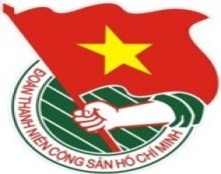 	***		TUẦN LỄ	          TP. Hồ Chí Minh, ngày 20 tháng 01 năm 2018	04/2018LỊCH LÀM VIỆC CỦA BAN THƯỜNG VỤ THÀNH ĐOÀN(Từ 22-01-2018 đến 28-01-2018)Trọng tâm: Lễ ra quân “Hành trình sinh viên với biển, đảo Tổ Quốc” năm 2018Chương trình “Sinh viên đón Tết xa nhà lần VIII – năm 2018”* Lịch làm việc thay thư mời trong nội bộ cơ quan Thành Đoàn.Lưu ý: Các đơn vị có thể download lịch công tác tuần tại website Thành Đoàn  (www.thanhdoan.hochiminhcity.gov.vn) vào sáng thứ 7 hàng tuần.	TL. BAN THƯỜNG VỤ THÀNH ĐOÀN	CHÁNH VĂN PHÒNG	(đã ký)	Trần Thu HàNGÀYGIỜNỘI DUNG - THÀNH PHẦNĐỊA ĐIỂMTHỨ HAI22-0105g00Tham gia Đoàn đại biểu cấp cao thành phố thăm và làm việc tại Lào và Campuchia (06 ngày) (TP: đ/c H.Sơn)Nước CHDCND Lào và Vương quốc Campuchia08g30  Họp giao ban Thường trực - Văn phòng (TP: Thường trực, lãnh đạo Văn phòng)P.B209g30  Giao ban Báo Tuổi Trẻ (TP: đ/c T.Nguyên)BáoTuổi Trẻ13g00  Họp Hội đồng nghiệm thu đề tài nghiên cứu khoa học thuộc chương trình Vườn ươm Sáng tạo Khoa học và Công nghệ trẻ (TP: đ/c K.Thành, TT PTKH&CN Trẻ)HT TT PTKHCN Trẻ14g00Trao quyết định nhân sự Đoàn Tổng Công ty Cấp nước Sài Gòn (TP: đ/c T.Liễu, Ban Tuyên giáo, Ban Tổ chức, Ban Công nhân lao động)Cơ sở14g00  Họp chương trình ra quân các đội hình tình nguyện phản ứng nhanh trước Tết Mậu Tuất năm 2018 (TP: đ/c M.Hải, Tr.Quang, P.Nghĩa, Trung tâm Hỗ trợ HSSV)Số 5 ĐTH16g00Làm việc với Thường trực Huyện Đoàn Nhà Bè về công trình sân chơi thiếu nhi (TP: đ/c T.Liễu, Ban Thiếu nhi, Bí thư Huyện Đoàn Nhà Bè)P.A916g00  Trao khen thưởng đột xuất 02 vận động viên đạt thành tích cao tại Asian Youth Para Games 2017 (TP: đ/c Tr.Quang, T.Đạt)Q. Bình TânTHỨ ba23-0108g00Dự Hội nghị tổng kết công tác Đoàn và phong trào thanh thiếu nhi Quận 1 năm 2017 (TP: đ/c M.Hải, lãnh đạo Ban Kiểm tra, Ban MT-ANQP-ĐBDC)Hội trường Quận ủy Quận 108g00  Dự Hội nghị phổ biến, tuyên truyền Nghị quyết số 54/2017/QH14 ngày 24/11/2017 của Quốc hội về thí điểm cơ chế, chính sách đặc thù phát triển Thành phố Hồ Chí Minh (TP: đ/c Q.Sơn, T.Liễu, BTV Thành Đoàn)HTTP10g00  Họp thí sinh triển khai Vòng Bán kết Hội thi Phụ trách Đội giỏi – “Olympic Cánh én” lần 11 - Năm 2018 (TP: đ/c T.Liễu, BTC Hội thi, đại diện Thường trực Hội đồng Đội 24 quận, huyện, thí sinh tham gia Vòng Bán kết Hội thi)NTN TP10g00Họp góp ý thang điểm đánh giá công tác Đoàn và phong trào thanh niên khu vực ĐH-CĐ-TC năm học 2016 – 2017 (TP: đ/c T.Hà, lãnh đạo các Ban - VP Thành Đoàn)P.C6THỨ ba23-01(TIẾP THEO)14g00  Dự Hội nghị Tổng kết công tác Đoàn và phong trào thanh niên công nhân năm 2017 của Đoàn Khối Dân - Chính - Đảng thành phố (TP: đ/c Q.Sơn, K. Thành, Ban Thiếu nhi, Ban CNLĐ)Cơ sở14g00Dự Hội nghị Tổng kết công tác Đoàn và phong trào thanh thiếu nhi Quận 2 năm 2017, triển khai chương trình công tác Đoàn và phong trào thanh thiếu nhi Quận 2 (TP: đ/c T.Hà, Ban MT-ANQP-ĐBDC)NTN Quận 216g00  Giao ban Hội đồng Đội quận, huyện quý I/2018 (TP: đ/c T.Liễu, Hội đồng Đội Thành phố, đại diện lãnh đạo Nhà thiếu nhi thành phố, Trường Đoàn Lý Tự Trọng, Báo Khăn Quàng Đỏ, Thường trực HĐĐ quận, huyện)P.C617g00Họp phân công công tác chuẩn bị chương trình Họp mặt Cán bộ Thành Đoàn các thời kỳ và chương trình văn nghệ tái hiện “Đêm hội Quang Trung” (TP: đ/c T.Liễu, P.Thảo, T.Nguyên, Cán bộ Thành Đoàn theo TB phân công)P.A918g00  Họp mặt giao lưu với nữ cựu quân nhân, cựu chiến binh tham gia Cuộc tổng tiến công Xuân Mậu Thân năm 1968 (TP: đ/c Tr.Quang)Hội LHPN Q. Gò VấpTHỨ Tư24-0106g00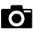 Lễ ra quân “Hành trình sinh viên với biển, đảo Tổ quốc” năm 2018 (TP: đ/c Q.Sơn, K.Hưng, N. Linh, Chiến sĩ)Sảnh Thành Đoàn07g00Tham gia Đoàn lãnh đạo thành phố đi thăm các cơ sở cai nghiện ma túy, cơ sở y tế, cơ sở bảo trợ xã hội của thành phố (đ/c Trường Quang)Theo TM08g00  Họp Ban Thường vụ Thành Đoàn (TP: đ/c Q.Sơn, BTV Thành Đoàn )P.B214g00  Họp chuẩn bị phương án tổ chức tuyên truyền An toàn giao thông trong các trường tiểu học, trung học cơ sở trên địa bàn thành phố (TP: đ/c M. Hải, P.Nghĩa, Ban Thiếu nhi, Báo Khăn Quàng Đỏ)Báo KQĐ14g00Họp chuẩn bị hoạt động tình nguyện tại Vương quốc Campuchia  (TP: đ/c Th.Quang, Goul, cơ sở Đoàn theo Thư mời)P.A914g00  Dự Hội nghị tổng kết công tác Đoàn và phong trào thanh niên Bệnh viện Thống Nhất năm 2017 (TP: đ/c N.Linh, Ban TNTH, đại diện Ban CNLĐ)Cơ sởTHỨ NĂM25-0108g00  Dự Hội nghị Ban Thư ký Trung ương Hội Sinh viên Việt Nam (TP: đ/c Q.Sơn, K.Hưng)Đà Nẵng08g00Dự Hội nghị tổng kết công tác Đoàn và phong trào thanh niên công nhân năm 2017 của Đoàn Tổng Công ty Điện lực Thành phố (TP: Th. Quang, lãnh đạo Văn phòng Thành Đoàn)Cơ sở08g00Dự Hội nghị sơ kết 05 năm thực hiện Chỉ thị số 18-CT/TW ngày 04 tháng 9 năm 2012 của Ban Bí thư Trung ương Đảng khóa XI về tăng cường sự Lãnh đạo của Đảng đối với công tác bảo đảm trật tự an toàn giao thông đường bộ, đường sắt, đường thủy nội địa và khắc phục ùn tắc giao thông (TP: đ/c M.Hải) Theo TMTHỨ NĂM25-01(TIẾP THEO)14g00Giám sát việc thực hiện chương trình phát triển thanh niên thành phố theo kế hoạch số 1890/KH-UBND của thành phố Hồ Chí Minh (TP: đ/c M.Hải, T.Hải, thành viên theo Quyết định 14-QĐ/TĐTN-BKT ngày 08/12/2017)Sở VH-TT17g00✪  Dự Hội nghị tổng kết năm của Sư đoàn Bộ binh 9 (TP: đ/c M.Hải, T.Đạt, M.Linh)Sư đoàn 9THỨ SÁU26-0105g30✪Chương trình thăm hỏi, giao lưu văn nghệ và tặng quà cho học viên tại Trường Giáo dục đào tạo và Giải quyết việc làm số 3 thuộc Lực lượng Thanh niên xung phong thành phố (TP: đ/c M.Hải, T.Đạt, P.Nghĩa, Hội LHTN Việt Nam quận – huyện, Hội SV Trường ĐH Công nghệ TP. HCM)Bố Lá, Bình Dương07g00  Dự Hội nghị tập huấn cán bộ Hội chủ chốt cấp tỉnh Hội Sinh viên Việt Nam (TP: đ/c K.Hưng, N.Linh)Đà Nẵng07g30Dự Lễ khai mạc triển lãm chào mừng Tết Nguyên đán Mậu Tuất - 2018, kỷ niệm 88 năm Ngày thành lập Đảng Cộng sản Việt Nam và kỷ niệm 50 năm Tổng tiến công và nổi dậy Xuân Mậu Thân - 1968 (TP: đ/c T.Liễu, lãnh đạo Ban Tuyên giáo) Theo TM08g00Dự Lễ tuyên dương Gương sáng Đảng viên (TP: đ/c Th.Quang, P.Sơn, Công đoàn trực thuộc theo phân công)81 Trần Quốc Thảo, Q.309g00Dự Lễ khánh thành Bia tưởng niệm Chiến sĩ biệt động Sài Gòn Gia Định trong cuộc Tổng tiến công và nổi dậy Xuân Mậu Thân - 1968; Lễ dâng hương, dâng hoa Bia tưởng niệm các Chiến sĩ Biệt động Sài Gòn trong cuộc tấn công Tòa đại sứ Mỹ (TP: đ/c T.Liễu, lãnh đạo Ban Tuyên giáo)Theo TM09g00  Dự Hội nghị Tổng kết công tác Đoàn và phong trào thanh niên công nhân năm 2017 của Đoàn Khối Bộ Xây dựng (TP: đ/c K.Thành, BTN)Cơ sở14g00✪  Dự Hội nghị tổng kết công tác Đoàn và phong trào thanh niên công nhân năm 2017 của Đoàn Khối Doanh nghiệp Công nghiệp Trung ương tại TP. Hồ Chí Minh (TP: đ/c Th.Quang, Ban Công nhân lao động)BQL dự án điện Miền Nam14g00✪  Dự Hội nghị Tổng kết công tác Đoàn và phong trào thanh thiếu nhi huyện Nhà Bè năm 2017 (TP: đ/c K.Thành, Ban Thiếu nhi)Cơ sởTHỨ BẢY27-0108g00Họp giao ban Ban Giám đốc Nhà Văn hóa Thanh niên (TP: đ/c Q.Sơn)NVHTN08g00✪ Chương trình hoạt động phối hợp giữa Lực lượng vũ trang với đoàn thể chính trị - xã hội Thành phố (TP: đ/c M. Hải, T.Đạt, M. Linh)H. Bình Chánh08g00  Dự Hội nghị tổng kết công tác Đoàn và phong trào thanh thiếu nhi Quận Thủ Đức (TP: đ/c Tr.Quang, P.Nghĩa)Cơ sở09g00✪Lễ kết nạp Đảng viên mới Chi bộ Xây dựng Đoàn 2 (TP: đ/c T.Liễu, T.Hải, H.Trân, đảng viên chi bộ XDĐ 2, theo thư mời)Khu Dân công Hỏa Tuyến - Huyện Bình Chánh18g00Tham dự Chương trình “Sinh viên đón Tết xa nhà” lần VIII – năm 2018 (TP: đ/c Q.Sơn, K.Hưng, Thanh Chung, Nhà Văn hóa sinh viên)Nhà thi đấu Phú ThọCHỦ NHẬT28-0107g30✪ Chương trình thăm và tặng quà nhân dân vùng căn cứ của Đoàn TNCS Hồ Chí Minh TP. Hồ Chí Minh thời kỳ kháng chiến chống Mỹ cứu nước nhân dịp Tết Nguyên đán Mậu Tuất (TP: đ/c Q.Sơn, T.Liễu, Tr.Quang, Ban MT-ANQP-ĐBDC, Ban Tổ chức)Xã Quới Sơn, H. Châu Thành, tỉnh Bến Tre07g30Dự Ngày hội Tư vấn tuyển sinh - hướng nghiệp năm 2018 (TP: đ/c M. Hải)ĐH Bách Khoa – ĐHQG TP.HCM07g30Ngày hoạt động cao điểm “Chiến sĩ Xuân tình nguyện sẻ chia vì an sinh xã hội” (TP: đ/c N.Linh, cán bộ theo phân công)Cơ sở08g30  Chương trình Café Khoa học “Xu hướng khoa học trong một số lĩnh vực năm 2018” (TP: đ/c K.Thành, TT PT KH&CN Trẻ)Saigon Innovation Hub16g30Chung kết và trao giải “Giải bóng đá Sinh viên TP. Hồ Chí Minh năm 2018” (TP: đ/c Q.Sơn, K. Hưng, BTC giải, thành phần theo thư mời)SVĐ Trường ĐH Tôn Đức Thắng